MURALTOschöne und helle 1-Zimmer-Wohnungmit kleinem Balkon und herrlichem Seeblick………………………………………..………………………………..…………….…………………………………….bell'appartamento monolocalicon piccolo balcone e bellissima vista lago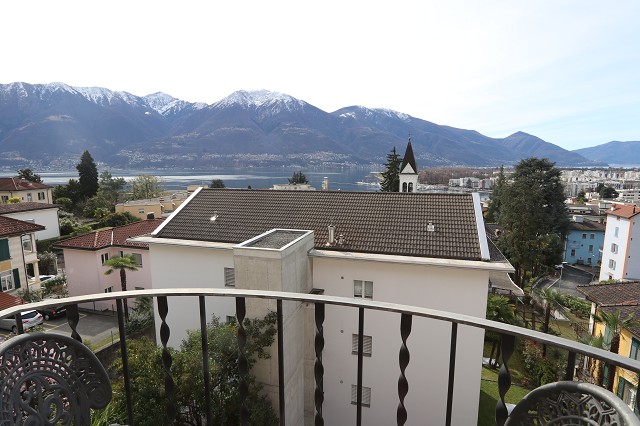                                       4180/2941Fr. 195‘000.--Ubicazione     Regione: LocarneseLocalità: 6600 Muralto, Via Capitano Bacilieri 2Tipo dell’immobile: appartamento di 1 ½ locali nel terzo pianoSuperficie abitabile: ca. 25 m2Anno di costruzione: ca. 1965Ristrutturazione: siBalcone: 1Posteggi: in affitto Locali: 1Doccia/WC: 1                            Riscaldamento: elettricoPavimento: piastrelle e parquet                        Costi accessori: Fr. 100.--                          Posizione: centrale, tranquilla e soleggiata con vista panoramica sul lagoVista lago: siScuole: si                                                 Possibilità d’acquisti: 100 mMezzi pubblici: 50 m                                        Distanza prossima città:  1000 mDistanza autostrada: 20 kmDescrizione dell’immobile Quest’appartamento di 1 ½ locali si trova al terzo piano della Residenza “Barbara”, in posizione centrale, tranquilla e soleggiata nella parte superiore del comune di Muralto alla Via Capitano D. Bacilieri 2.La residenza è del ca. 1965 e si trova in buono stato. Le necessarie rinnovazioni e la manutenzione sono sempre prontamente eseguite. L’appartamento si presenta luminoso con un’altezza delle camere di 2.65m. Il comprende di un atrio, un soggiorno/pranzo con piccolo balcone, una cucina e la doccia/WC con lavatrice.  Una bella vista si estende da qui sulla città, sul Lago Maggiore e sulla Riviera del Gambarogno. L’appartamento ha una cantina e un ripostiglio nel solaio. Si può usare l’appartamento come abitazione primaria o secondaria.   L’immobile è facilmente raggiungibile in macchina. L’appartamento non ha un posteggio proprio ma si può affittare un posteggio esterno per Fr. 120.-- e sono posteggi gratuiti in zona. L’autostrada A2 a Bellinzona-Sud dista 20 minuti. Nelle immediate vicinanze ci sono una fermata del bus cittadino, la piscine del Sant’Agnese e un negozio. Il centro di Locarno, la stazione e il lungolago del Lago Maggiore sono a 1000 m.ObjektangabenAdresse: 	6600 Muralto, via Capitano D. Bacilieri 2Region:	LocarneseObjekt: 	schöne und helle 1-Zimmer-Wohnung Lage: 	sehr sonnige und ruhige SeeblicklageWohnfläche:	ca. 25 m2Etage:	3. OGBaujahr:	1965Rennovation:	jaDusche/WC: 	1Balkone:	1Heizung: 	ElektroheizungBodenbelag: 	Laminat Nebenkosten: 	Fr. 100.--/MonatZweitwohnsitz: 	möglichParkplatz:	kann gemietet werdenSchulen: 	ja                                                  Einkaufsmöglichkeiten: 	jaöffentl. Verkehrsmittel:	100mDistanz nächste Stadt:	1kmDistanz Autobahn: 	20kmObjektbeschreibungDiese schöne und helle 1-Zimmer-Wohnung liegt an sehr sonniger und ruhiger Seeblicklage in Muralto an der Via Bacilieri 2.  Die 1965 erbaute Wohnung befindet sich in einem gepflegten, guten Zustand. Sie wirkt hell und wohnlich und verfügt über einen schönen Wohn-/Schlafbereich mit Klappbett, praktischen Einbauschränken, Dusche/WC sowie kleiner, abgetrennter Küche. Ein wunderschöner Seeblick erstreckt sich vom kleinen Balkon auf die umliegenden Berge, auf den Lago Maggiore und die gegenüberliegende Riviera del Gambarogno mit ihren Dörfern und Berghängen. Die Wohnung ist mit dem Auto gut erreichbar. Vor dem Haus gibt es genügend öffentliche Gratisparkplätze. Es könnte in unmittelbarer Nähe ein Aussenparkplatz zu Fr. 120.-- gemietet werden. Zur Wohnung gehört ein Keller-und ein Estrichabteil. In ca. 10 Gehminuten gelangt man nach Locarno, zum Bahnhof und hinunter zum Lago Maggiore. Die Bushaltestelle, ein Einkaufsgeschäft und ein Hallenbad befinden sich 100 m entfernt. 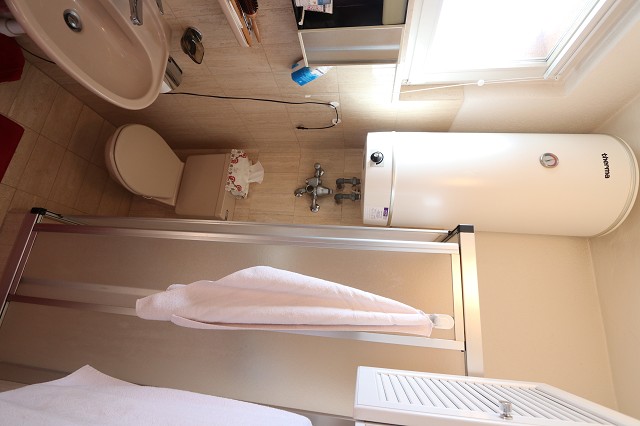 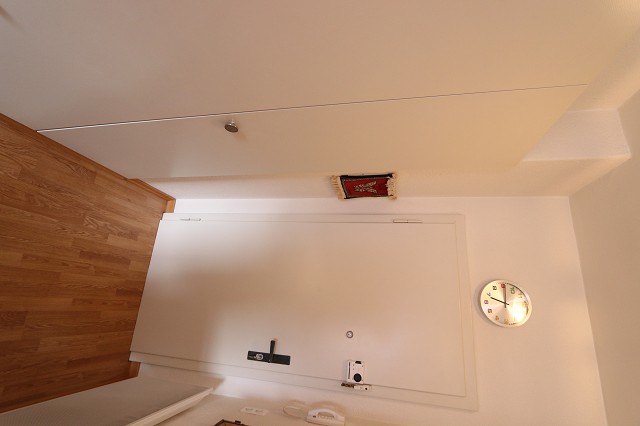 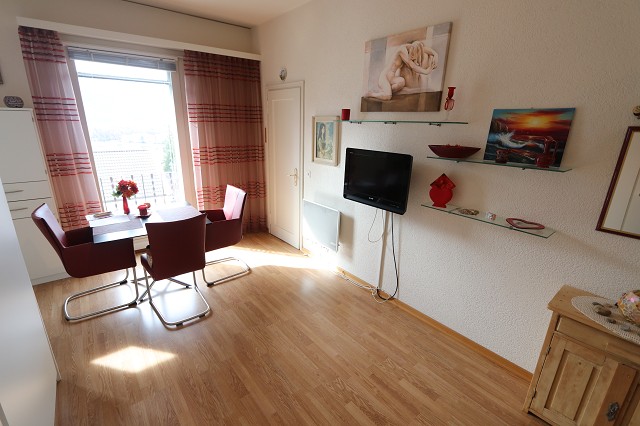 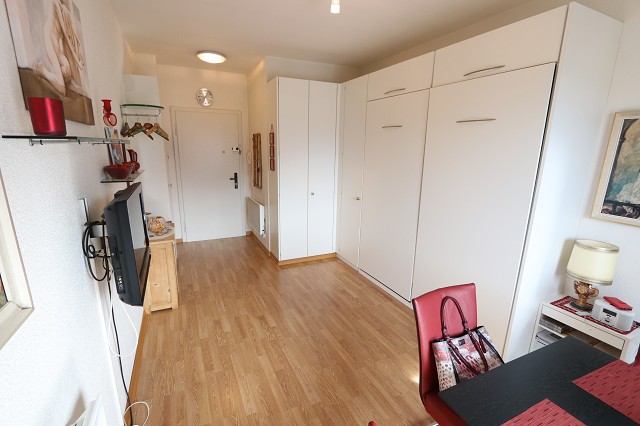 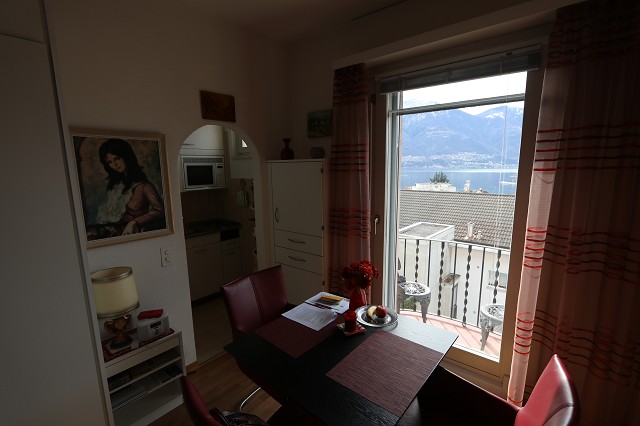 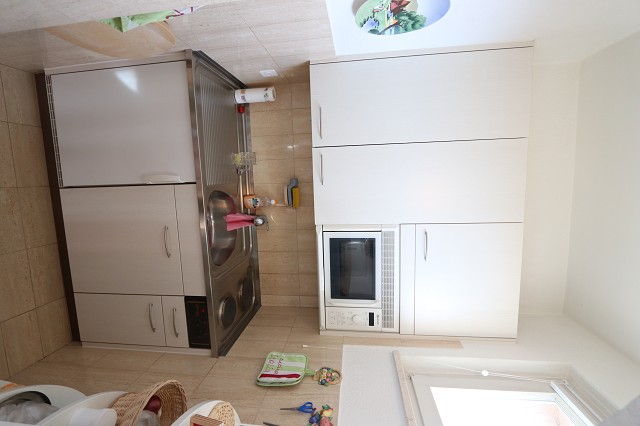 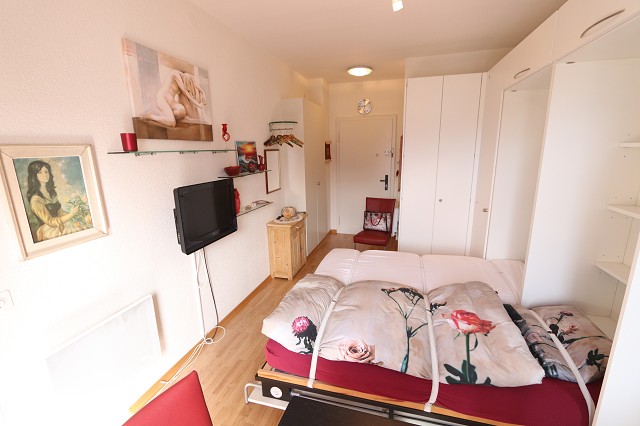 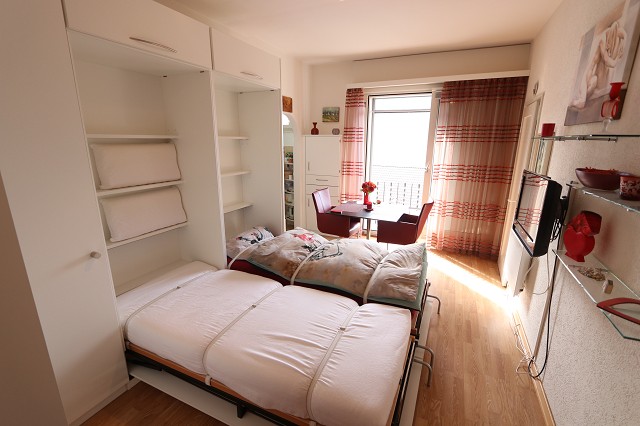 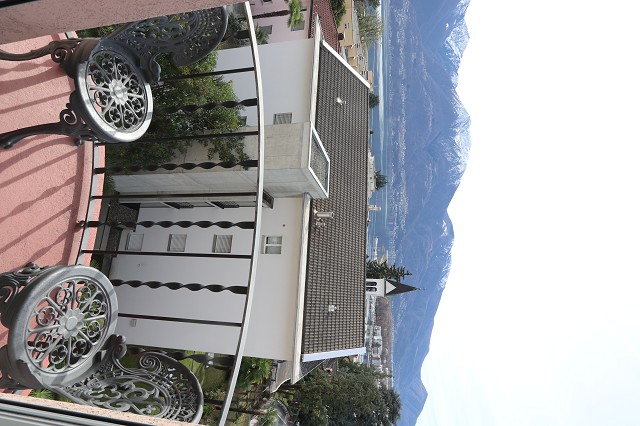 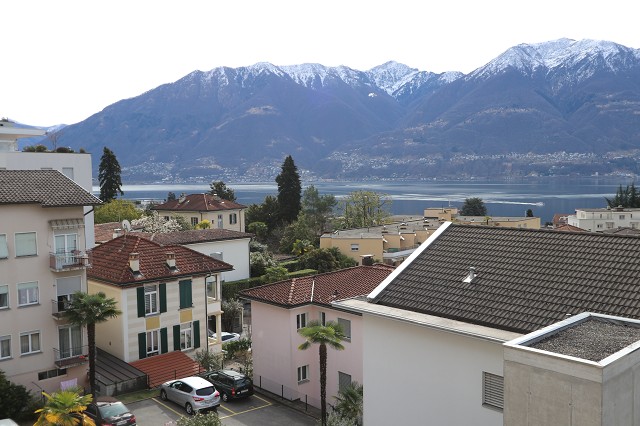 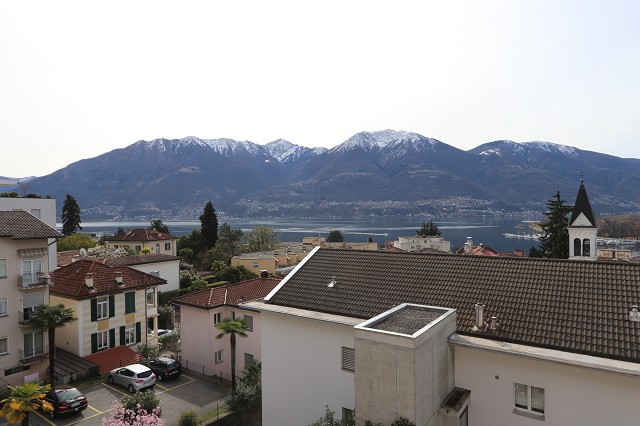 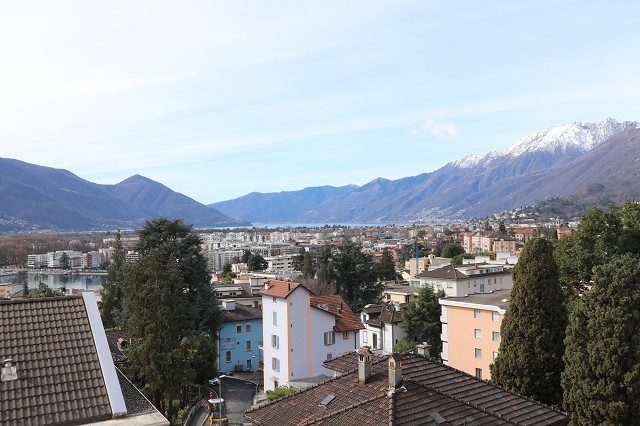   TICINO | Ascona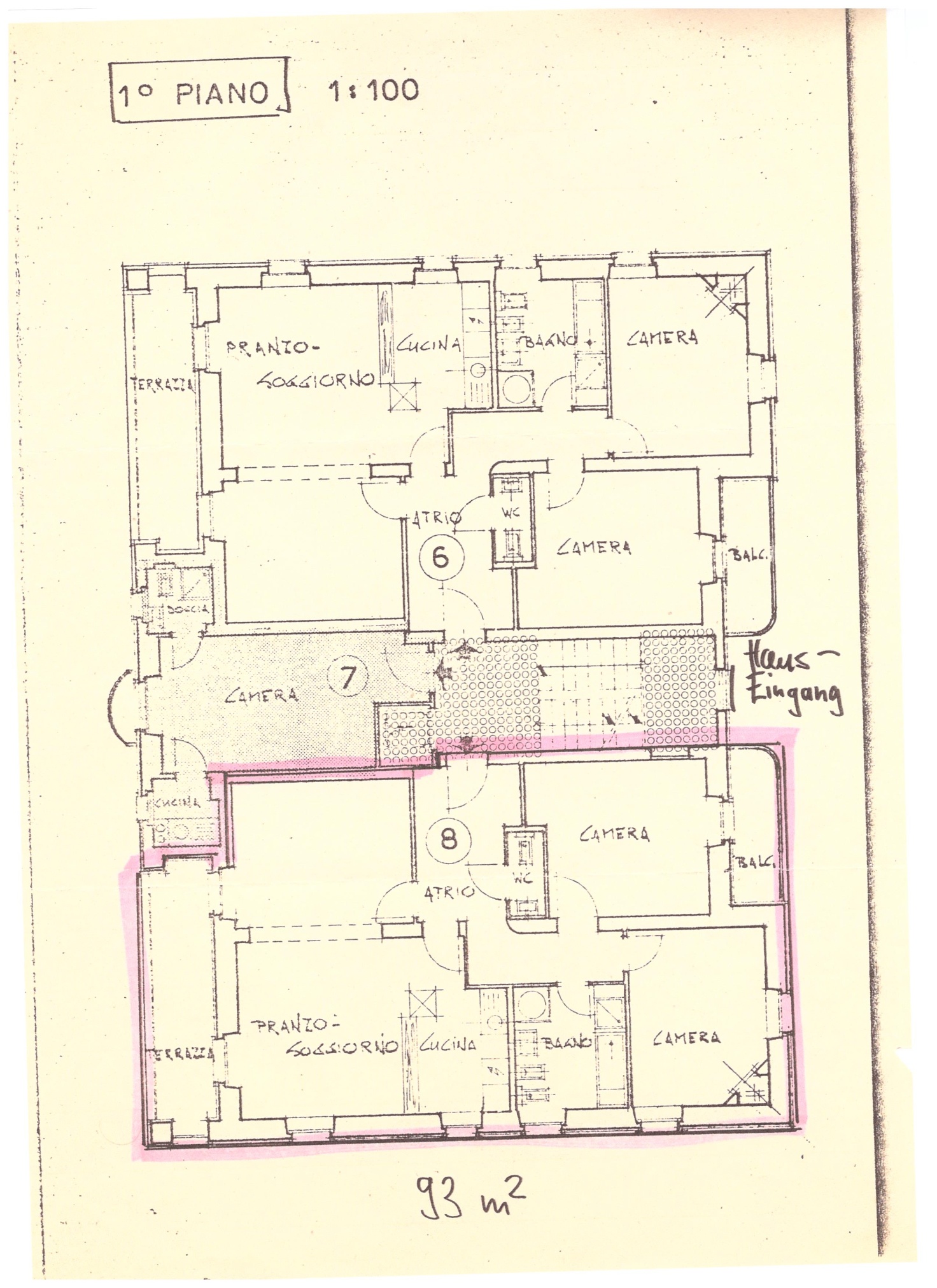 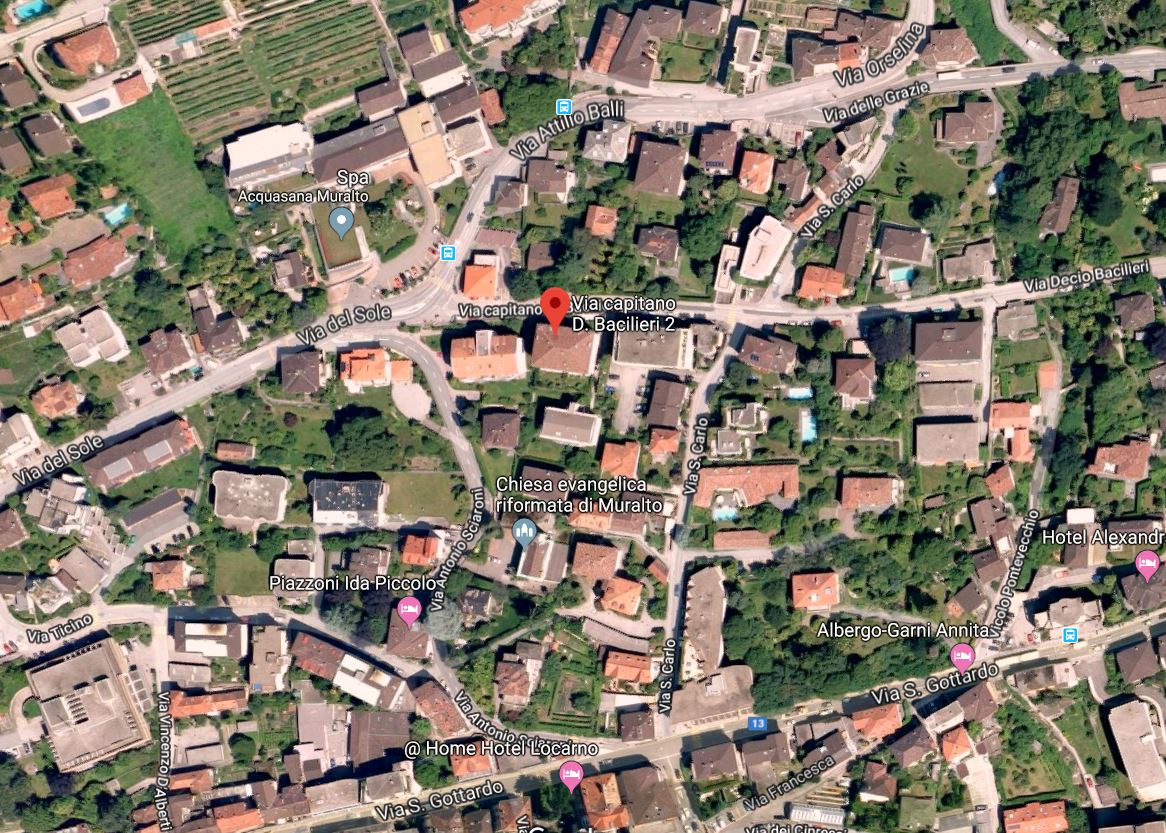 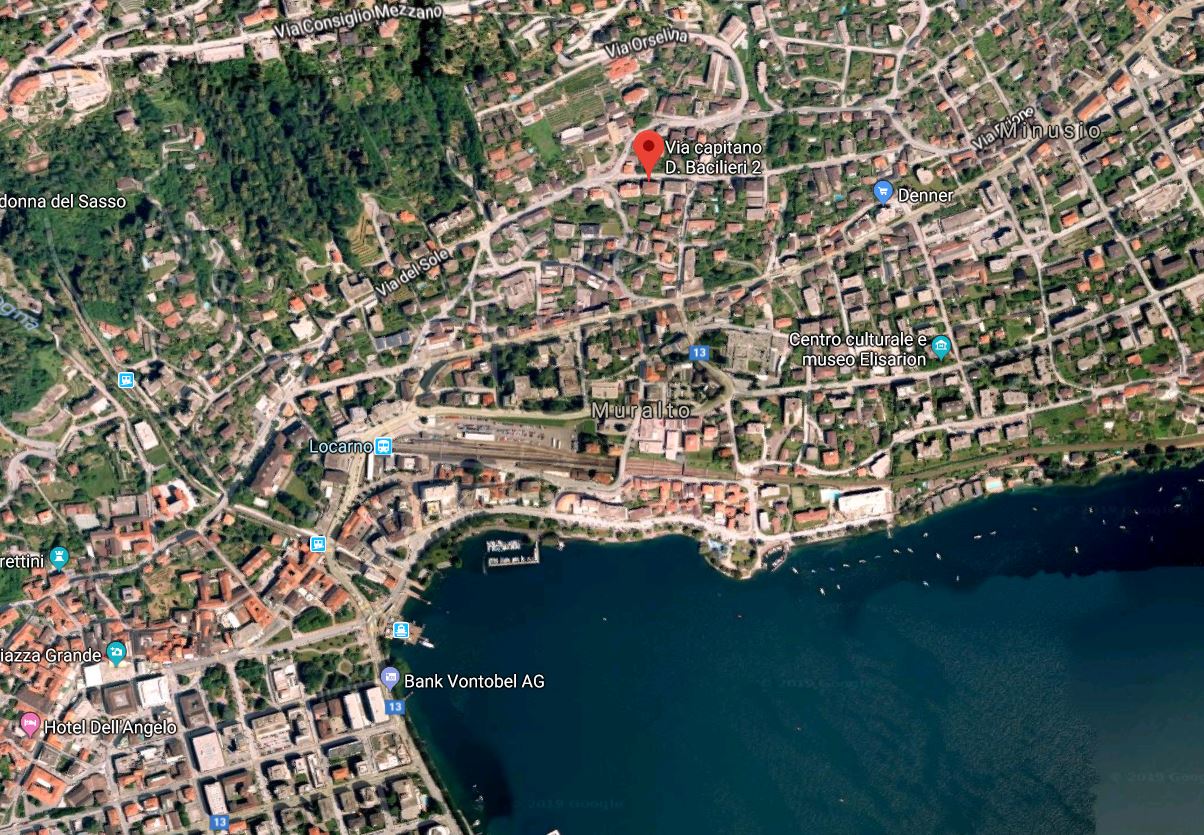   TICINO | Ascona       TICINO |   Muralto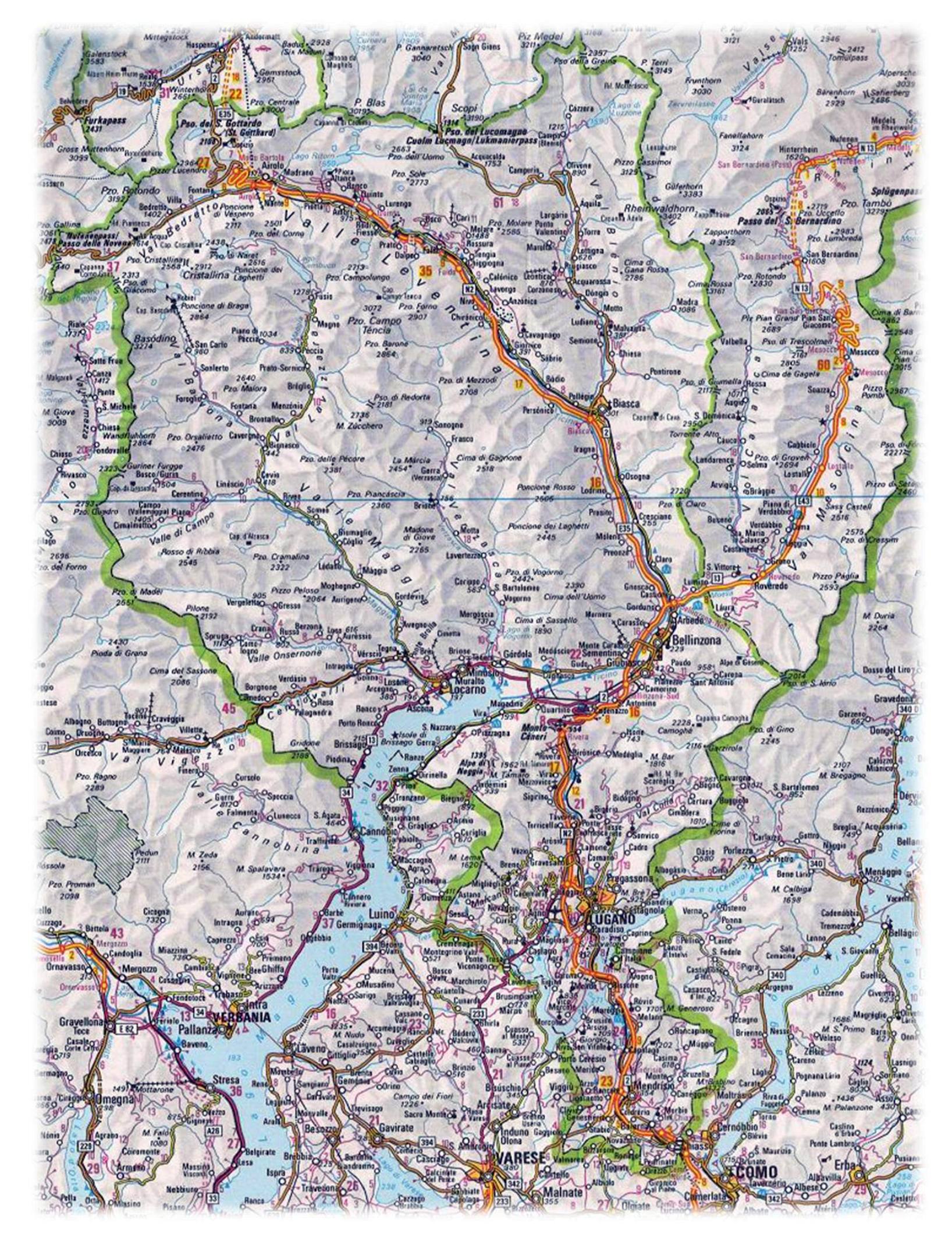 